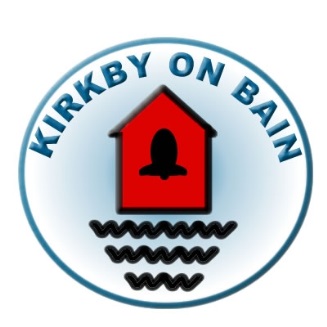 PE and Sport Premium2022/23Key achievements to date:Areas for further improvement and baseline evidence of need:Participation in local competitive sports eventsPupil views regarding sport positiveFunded after school clubs each week linked to physical activity Sensory intervention introduced – early stages but benefits seenOutdoor Learning – designated slot on timetable and delivered by specific member of staff - leadRange of activities on offer at break and lunchtimes each day and suitable storage to enable children to access equipment and try out new activitiesIncrease staff confidence when delivering PE lessonsResources for classroom staff to provide active ‘brain breaks’Embed sensory Interventions/support for children who would benefitIncreased competitive sport opportunityMeeting national curriculum requirements for swimming and water safetyPlease complete all of the below:What percentage of your Year 6 pupils could swim competently, confidently and proficiently over a distance of at least 25 metres when they left your primary school at the end of last academic year?92% What percentage of your Year 6 pupils could use a range of strokes effectively [for example, front crawl, backstroke and breaststroke] when they left your primary school at the end of last academic year?92%What percentage of your Year 6 pupils could perform safe self-rescue in different water-based situations when they left your primary school at the end of last academic year?92%Schools can choose to use the Primary PE and Sport Premium to provide additional provision for swimming but this must be for activity over and above the national curriculum requirements. Have you used it in this way?YesAcademic Year: 2022/23Total fund allocated: £16,922 plus carry forward £9058Total fund allocated: £16,922 plus carry forward £9058Date Updated: March 2023Date Updated: March 2023Key indicator 1: The engagement of all pupils in regular physical activity – Chief Medical Officer guidelines recommend that primary school children undertake at least 30 minutes of physical activity a day in schoolKey indicator 1: The engagement of all pupils in regular physical activity – Chief Medical Officer guidelines recommend that primary school children undertake at least 30 minutes of physical activity a day in schoolKey indicator 1: The engagement of all pupils in regular physical activity – Chief Medical Officer guidelines recommend that primary school children undertake at least 30 minutes of physical activity a day in schoolKey indicator 1: The engagement of all pupils in regular physical activity – Chief Medical Officer guidelines recommend that primary school children undertake at least 30 minutes of physical activity a day in schoolKey indicator 1: The engagement of all pupils in regular physical activity – Chief Medical Officer guidelines recommend that primary school children undertake at least 30 minutes of physical activity a day in schoolPercentage of total allocation:Key indicator 1: The engagement of all pupils in regular physical activity – Chief Medical Officer guidelines recommend that primary school children undertake at least 30 minutes of physical activity a day in schoolKey indicator 1: The engagement of all pupils in regular physical activity – Chief Medical Officer guidelines recommend that primary school children undertake at least 30 minutes of physical activity a day in schoolKey indicator 1: The engagement of all pupils in regular physical activity – Chief Medical Officer guidelines recommend that primary school children undertake at least 30 minutes of physical activity a day in schoolKey indicator 1: The engagement of all pupils in regular physical activity – Chief Medical Officer guidelines recommend that primary school children undertake at least 30 minutes of physical activity a day in schoolKey indicator 1: The engagement of all pupils in regular physical activity – Chief Medical Officer guidelines recommend that primary school children undertake at least 30 minutes of physical activity a day in school38%School focus with clarity on intended impact on pupils:School focus with clarity on intended impact on pupils:Actions to achieve:Funding allocated:Evidence and impact:Sustainability and suggested next steps:Purchase new equipment for playground/PE use – ongoing equipment and specific e.g. climbing frameSwimming (for those who can already swim 25m – continued access to physical activity beyond curriculum requirement)Ensure pupils have increased opportunities to participate in a greater range of activities at lunchtimes and break timesPupil Views will:Increased participation rates and greater enthusiasm for sport-based activitiesEvidence increased enjoyment of lunchtimes and breaksProvide opinions on equipment available at lunchtimesEvidence an understanding of safely accessing and participating in sport activitiesPurchase new equipment for playground/PE use – ongoing equipment and specific e.g. climbing frameSwimming (for those who can already swim 25m – continued access to physical activity beyond curriculum requirement)Ensure pupils have increased opportunities to participate in a greater range of activities at lunchtimes and break timesPupil Views will:Increased participation rates and greater enthusiasm for sport-based activitiesEvidence increased enjoyment of lunchtimes and breaksProvide opinions on equipment available at lunchtimesEvidence an understanding of safely accessing and participating in sport activitiesPurchase a broader range of playground/sports equipment in response to pupil questionnaire responses, staff and parent views and external advice.School Council project to redesign playground area.Ensure a wider range of equipment is available£10000Whole school parent surveyresulted in the vast majority of parents opting for continuing swimming lessons for all ages and continuation beyond the curriculum requirement.Climbing Frame installed and in use 22/23Review swimming (currently taught for all year groups) each year to ensure right decision and in line with stakeholder views.2022/23 – swimming for Y2 – 6 if at all possible. Those who have met the NC requirement accommodated where possible if parent requests. Swimming happened with children in Y3 – Y6. Sessions affected by greater number of Bank Holidays during 22/23. Small pool is also a limiting factor on numbers able to participate. We will be using a different, larger pool in 2023/24 and will have a longer session.Continue to invest in a wider range of equipment for break times and lunchtime activities.Children are positive about PE and Sport and staff confidence is heightened.Key indicator 2: The profile of PE and sport being raised across the school as a tool for whole school improvementKey indicator 2: The profile of PE and sport being raised across the school as a tool for whole school improvementKey indicator 2: The profile of PE and sport being raised across the school as a tool for whole school improvementKey indicator 2: The profile of PE and sport being raised across the school as a tool for whole school improvementKey indicator 2: The profile of PE and sport being raised across the school as a tool for whole school improvementPercentage of total allocation:Key indicator 2: The profile of PE and sport being raised across the school as a tool for whole school improvementKey indicator 2: The profile of PE and sport being raised across the school as a tool for whole school improvementKey indicator 2: The profile of PE and sport being raised across the school as a tool for whole school improvementKey indicator 2: The profile of PE and sport being raised across the school as a tool for whole school improvementKey indicator 2: The profile of PE and sport being raised across the school as a tool for whole school improvement23%School focus with clarity on intended impact on pupils:School focus with clarity on intended impact on pupils:Actions to achieve:Funding allocated:Evidence and impact:Sustainability and suggested next steps:Greater range of activities/equipment available at lunchtimes and break times, development of outdoor areas around school.(as included above)Reintroduction and set up of Sensory Circuits – more resources and delivery of(when hall available – outdoor version in interim)Also develop self-referral areas within main corridor – accessible by all ages.iMoves subscription to provide active ‘brain breaks as part of school life – free trial and then subscription taken if deemed beneficial.Sensory Den to provide support for those who need it.Upgrade safety flooring area in playground – part of redesign project above.Whole school curriculum planning toolGreater range of activities/equipment available at lunchtimes and break times, development of outdoor areas around school.(as included above)Reintroduction and set up of Sensory Circuits – more resources and delivery of(when hall available – outdoor version in interim)Also develop self-referral areas within main corridor – accessible by all ages.iMoves subscription to provide active ‘brain breaks as part of school life – free trial and then subscription taken if deemed beneficial.Sensory Den to provide support for those who need it.Upgrade safety flooring area in playground – part of redesign project above.Whole school curriculum planning toolPurchase a range of playground equipment in response to pupil questionnaire responses, staff and parent views and external advice.Sensory CircuitsComplete PE£1000£5000£105Playground equipment is always enthusiastically welcomed by children and they have enjoyed helping to choose items in house assembly discussions. Area well used and safe for use more often. Sensory Circuits well received and children enthusiastic about participating. iMoves has proven to be very effective and has become embedded as part of ‘what we do’. PE Lead has been working with new lead to ensure a smooth transition.Staff are more confident about PE/Sport assessments – specialist teacher taught multiple classes during 2022/23. Complete PE has helped to boost confidence in teaching PE across all year groups. Existing team member is accessing additional insight and CPD with a local special school regarding the implementation of Sensory Circuits. We are hoping this intervention will become embedded within school life and our provision, helping us to meet the needs of all pupils. Afternoon session introduced during 2022/23.2022/23 also being used for assessment Key indicator 3: Increased confidence, knowledge and skills of all staff in teaching PE and sportKey indicator 3: Increased confidence, knowledge and skills of all staff in teaching PE and sportKey indicator 3: Increased confidence, knowledge and skills of all staff in teaching PE and sportKey indicator 3: Increased confidence, knowledge and skills of all staff in teaching PE and sportKey indicator 3: Increased confidence, knowledge and skills of all staff in teaching PE and sportPercentage of total allocation:Key indicator 3: Increased confidence, knowledge and skills of all staff in teaching PE and sportKey indicator 3: Increased confidence, knowledge and skills of all staff in teaching PE and sportKey indicator 3: Increased confidence, knowledge and skills of all staff in teaching PE and sportKey indicator 3: Increased confidence, knowledge and skills of all staff in teaching PE and sportKey indicator 3: Increased confidence, knowledge and skills of all staff in teaching PE and sport26%School focus with clarity on intendedimpact on pupils:School focus with clarity on intendedimpact on pupils:Actions to achieve:Fundingallocated:Evidence and impact:Sustainability and suggestednext steps:Expert training delivered to boost confidence and ensure greater knowledge and understanding related to sports and physical activityDedicated subject leader hours to establish roleTransport to CPDStaff Views will:Evidence greater confidence in delivering PE and sport lessonsEvidence more confidence regarding supervision of/enabling pupils positive play and sports based activitiesPupil Views will:Evidence increased enjoyment of lunchtimes and breaksProvide opinions on equipment available at lunchtimesEvidence an understanding of safely accessing and participating in sport activitiesExpert training delivered to boost confidence and ensure greater knowledge and understanding related to sports and physical activityDedicated subject leader hours to establish roleTransport to CPDStaff Views will:Evidence greater confidence in delivering PE and sport lessonsEvidence more confidence regarding supervision of/enabling pupils positive play and sports based activitiesPupil Views will:Evidence increased enjoyment of lunchtimes and breaksProvide opinions on equipment available at lunchtimesEvidence an understanding of safely accessing and participating in sport activitiesMentoring for teaching staff to ensure increased confidence when teaching sport and provision of lunchtime/after school clubsJB Coaching £3000 up to end of 21/22Staff report feeling much more confident in delivery of PE content effectively. Children are enjoying lessons and are positive about sport.PE Lead to take over mentoring as part of that role.Health Ambassadors being appointed during 2023/24 to provide inspirational role models and to encourage children to be more aware of and protect all aspects of being healthy. Promotion of this and focused messages/ inclusion of threads will be key in making a difference. Hopefully, this will impact beyond the school gates and into our wider school community. Dovetailing projects with House Committee members and promotion/messages directly from children to parents at Coffee Mornings will support and help to embed further.Key indicator 4: Broader experience of a range of sports and activities offered to all pupilsKey indicator 4: Broader experience of a range of sports and activities offered to all pupilsKey indicator 4: Broader experience of a range of sports and activities offered to all pupilsKey indicator 4: Broader experience of a range of sports and activities offered to all pupilsKey indicator 4: Broader experience of a range of sports and activities offered to all pupilsPercentage of total allocation:Key indicator 4: Broader experience of a range of sports and activities offered to all pupilsKey indicator 4: Broader experience of a range of sports and activities offered to all pupilsKey indicator 4: Broader experience of a range of sports and activities offered to all pupilsKey indicator 4: Broader experience of a range of sports and activities offered to all pupilsKey indicator 4: Broader experience of a range of sports and activities offered to all pupils27%School focus with clarity on intendedimpact on pupils:School focus with clarity on intendedimpact on pupils:Actions to achieve:Fundingallocated:Evidence and impact:Sustainability and suggestednext steps:Widen available extra-curricular options for pupils Pupils will:Demonstrate an increased willingness to participate in extra-curricular activitiesShow increased enjoyment in the clubs we offerProvide feedback regarding the clubs they would like to see running at school – more active in promoting different sportsWiden available extra-curricular options for pupils Pupils will:Demonstrate an increased willingness to participate in extra-curricular activitiesShow increased enjoyment in the clubs we offerProvide feedback regarding the clubs they would like to see running at school – more active in promoting different sportsSpecific teacher to deliver outdoor learning across school for one day each week.Health and Safety work to maintain specific outdoor learning area in school – nature reserve.TA as need for higher ratio – access to sessions requires leaving the main school site to reach the school fieldSports club run by expert PE coach (included in detail for key indicator three above)£5500 – to end of this academic year£1640 – to end of this academic year(included within JB Coaching above)Accessibility and opportunity for higher level of outdoor learning Well attended clubs. Sports clubs are chosen by the children or are in line with upcoming competitions. 85% of children have accessed at least one after school club during 2022/23.Ongoing – we intend to continue to offer a range of extra-curricular clubs and opportunities to enhance our pupils experience beyond the curriculum requirements.Sport competitions offer is much improved for 2023/24 and will help to embed this. Residential trips encompass outdoor and adventurous activities and help to build confidence, resilience and team building.Key indicator 5: Increased participation in competitive sportKey indicator 5: Increased participation in competitive sportKey indicator 5: Increased participation in competitive sportKey indicator 5: Increased participation in competitive sportKey indicator 5: Increased participation in competitive sportPercentage of total allocation:Key indicator 5: Increased participation in competitive sportKey indicator 5: Increased participation in competitive sportKey indicator 5: Increased participation in competitive sportKey indicator 5: Increased participation in competitive sportKey indicator 5: Increased participation in competitive sport4%School focus with clarity on intendedimpact on pupils:Actions to achieve:Actions to achieve:Fundingallocated:Evidence and impact:Sustainability and suggestednext steps:Participation in competitive school games with local schools (organised by an external provider)Participation in KYRA Ignite GamesTransport to competitions Organise further opportunities for pupils to participate in competitive sporting events Pupils to: Compete with pride and resilienceIdentify strengths and weaknesses in own performance and those of othersIdentify own areas for developmentProvide support to peers Share knowledge of new skills/experiencesJoin interschool competition to allow participation in competitive sports eventsKYRA membershipLiaise with external providers re. organising a school-based competition with other local schools and sports clubsJoin interschool competition to allow participation in competitive sports eventsKYRA membershipLiaise with external providers re. organising a school-based competition with other local schools and sports clubs£300£150£150£300 Recent qualification to finals for football teamWe attend all competitions offeredHigher sense of pride in children regarding school sportSilver Games Award achievedWiden competitive sport beyond the JBs offer – considering Carre’s – wider and more regular offer. 2022/23 JBs far smaller offer for this and not deemed to be value for money – seeking to provide alternative opportunities, possibly through collaboration with other KYRA schools.Carre’s difficult due to issue of transportation to events in wider area for small numbers of children.Still relevant due to impact of COVID 2023/24 – Broader JBs offer this academic year, including qualification events. We will still be pursuing any potential offer for further cross school competition, including through our established KYRA network